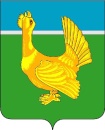 Администрация Верхнекетского районаПОСТАНОВЛЕНИЕОб утверждении порядка предоставления субсидий на возмещение части затрат по приобретению телок (коров) и бычков молочных пород у юридических лиц и индивидуальных предпринимателей, осуществляющих разведение крупного рогатого скота за пределами Верхнекетского районаВ соответствии со статьей 78 Бюджетного кодекса Российской Федерации, постановлением Правительства Российской Федерации от 06.09.2016 №887  «Об общих требованиях к нормативным правовым актам, регулирующим предоставление субсидий юридическим лицам (за исключением субсидий государственным (муниципальным) учреждениям), индивидуальным предпринимателям, а также физическим лицам – производителям товаров, работ, услуг»,  решением Думы Верхнекетского района от 12.03.2019 №04  «О внесении изменений в решение Думы Верхнекетского района от 27.12.2018 № 66 «О местном бюджете муниципального образования «Верхнекетский район» на 2019 год» и в целях исполнения мероприятий муниципальной программы «Поддержка сельскохозяйственных товаропроизводителей и создание условий для развития сферы заготовки и переработки дикорастущего сырья Верхнекетского района  на 2016-2021 годы», утвержденной постановлением Администрации Верхнекетского района от 07.10.2015 №845,ПОСТАНОВЛЯЮ: 1. Утвердить прилагаемый порядок предоставления субсидий на возмещение части затрат по приобретению телок (коров) и бычков молочных пород у юридических лиц и индивидуальных предпринимателей, осуществляющих разведение крупного рогатого скота за пределами Верхнекетского района, согласно приложению к настоящему постановлению.2. Настоящее постановление вступает в силу со дня официального опубликования в информационном вестнике Верхнекетского района «Территория». Разместить постановление на официальном сайте Администрации Верхнекетского района.	3. Контроль за исполнением настоящего постановления возложить на первого заместителя Главы Верхнекетского района по экономике и инвестиционной политике.Глава Верхнекетского района                                                    А.Н. СидихинЕременко Н.А. 2-26-72    Дело-2, УФ-1, Альсевич С.А.– 1, Еременко Н.А. -1, Мамзина Т.В. – 1,  Бел. ветлечебница-1, Колпашевское ветуправление – 1,  поселения - 9Приложение  УТВЕРЖДЕНпостановлением                                                          Администрации Верхнекетского районаот  «___» _________ 201__ года №______Порядок предоставления субсидий на возмещение части затрат по приобретению телок (коров) и бычков молочных пород у юридических лиц и индивидуальных предпринимателей, осуществляющих разведение крупного рогатого скота за пределами Верхнекетского района1.Общие положения1. Настоящий порядок предоставления субсидий на возмещение части затрат по приобретению  телок (коров) и бычков молочных пород у юридических лиц и индивидуальных предпринимателей, осуществляющих разведение крупного рогатого скота за пределами Верхнекетского района  (далее – Порядок, субсидия), определяет цели предоставления субсидий, категории физических лиц (далее - получатели субсидий), имеющих право на возмещение части затрат по приобретению телок (коров) и бычков молочных пород у юридических лиц и индивидуальных предпринимателей, осуществляющих разведение крупного рогатого скота за пределами Верхнекетского района, порядок предоставления субсидий.2. Субсидии предоставляются гражданам, ведущим личное подсобное хозяйство и индивидуальным предпринимателям в целях улучшения породного состава крупного рогатого скота в хозяйствах района путем возмещения части затрат при  приобретении телок (коров) и бычков молочных пород у юридических лиц и индивидуальных предпринимателей, осуществляющих разведение крупного рогатого скота за пределами Верхнекетского района. Субсидии предоставляются в пределах выделенных на эти цели объемов бюджетных средств местного бюджета Верхнекетского района.Главным распорядителем как получателем бюджетных средств, до которого доведены в установленном порядке лимиты бюджетных обязательств на соответствующий финансовый год, является Администрация Верхнекетского района (далее - Администрация). 	3. Субсидии предоставляются гражданам и индивидуальным предпринимателям, входящим в одну из следующих категорий: 1) граждане - владельцы личных подсобных хозяйств (далее – граждане, ведущие ЛПХ), зарегистрированные в похозяйственных книгах городского, сельских поселений Верхнекетского района;2) индивидуальные предприниматели - главы крестьянских (фермерских) хозяйств (далее – Глава КФХ), занимающиеся разведением крупного рогатого скота на территории Верхнекетского района.                      2.Условия и порядок предоставления субсидий4. Предоставление субсидий осуществляется при соблюдении гражданином, ведущим ЛПХ, или Главой КФХ, по состоянию на первое число месяца, в котором подается заявление о предоставлении субсидии, следующих условий:1)  относиться к категории граждан, указанной в пункте 3 настоящего Порядка;2) должна отсутствовать неисполненная обязанность по уплате налогов, сборов, страховых взносов, пеней, штрафов, процентов, подлежащих уплате в соответствии с законодательством Российской Федерации о налогах и сборах; 3) должна отсутствовать просроченная задолженность перед бюджетом муниципального образования «Верхнекетский район» по возврату субсидий, предоставленных ему на цели, указанные в пункте 2 настоящего Порядка;4) в текущем году не должен получать средства из бюджета муниципального образования «Верхнекетский район» в соответствии с иными нормативными правовыми актами на цели предоставления субсидии, указанные в пункте 2 настоящего Порядка; 5) Глава КФХ не должен прекратить деятельность в качестве индивидуального предпринимателя;6) Глава КФХ должен состоять на учете в налоговом органе на территории Томской области;7) осуществлять деятельность на территории Верхнекетского района.5. Для получения субсидий гражданин, ведущий ЛПХ, или Глава КФХ  представляют в Администрацию следующие документы:1) заявление о предоставлении субсидии согласно приложению 1 к настоящему Порядку и прилагает к нему следующие документы: 2) справку-расчет причитающихся субсидий по форме согласно приложению  2  к настоящему Порядку;3) выписку из похозяйственной книги ведения личного подсобного хозяйства, выданную гражданину, ведущему ЛПХ, администрацией городского (сельского) поселения Верхнекетского района на 1-е число месяца, в котором подается заявление о предоставлении субсидии, которая запрашивается Администрацией в порядке межведомственного взаимодействия или предоставляется гражданином в Администрацию самостоятельно (для владельцев личных подсобных хозяйств);4) копию отчета по форме N 3-фермер "Сведения о производстве продукции животноводства и поголовье скота", предоставляемого в органы государственной статистики, за год, предшествующий году обращения за субсидией (для Глав КФХ);        5)  копии: договоров на приобретение телок (коров) или бычков молочных пород;документов, подтверждающих приобретение телок (коров) или бычков молочных пород (счетов-фактур или накладных, или актов приема-передачи телок (коров) или бычков молочных пород), содержащих в числе прочего информацию о номере ушной бирки, присвоенной данной телке (корове), бычку;платежных документов, подтверждающих осуществление платежей по покупке телок (коров) или бычков молочных пород.6. Гражданин, ведущий ЛПХ, или Глава КФХ по собственной инициативе вправе представить в Администрацию документ об отсутствии неисполненной обязанности по уплате налогов, сборов, страховых взносов, пеней, штрафов, процентов, подлежащих уплате в соответствии с законодательством Российской Федерации о налогах и сборах (на 1-е число месяца подачи заявления), а также документ, указанный в подпункте 3 настоящего пункта (для граждан, ведущих ЛПХ).В случае, если гражданином, ведущим ЛПХ, или Главой КФХ по собственной инициативе не представлены данные документы, Администрация, в течение 5 рабочих дней со дня обращения получателя субсидии в Администрацию, в рамках межведомственного взаимодействия запрашивает эти документы.7. Гражданин, ведущий ЛПХ, или Глава КФХ несёт ответственность за достоверность представляемых сведений и документов в соответствии с законодательством Российской Федерации. 8. Субсидированию подлежат затраты гражданина, ведущего ЛПХ, или Главы КФХ по приобретению в хозяйство телок (коров) и бычков молочных пород  у юридических лиц и индивидуальных предпринимателей, осуществляющих разведение крупного рогатого скота за пределами Верхнекетского района, и работающих по кодам Общероссийского классификатора видов экономической деятельности 01.41, 01.42. Субсидии предоставляются по расходам, произведенным с 01 ноября предшествующего года по 30 октября текущего года. Субсидия предоставляется на приобретение телок (коров) и бычков молочных пород – до 50% от стоимости одной головы, но не более двадцати тысяч рублей на одну голову. 9. Для рассмотрения вопроса о предоставлении субсидий гражданин, ведущий ЛПХ, или Глава КФХ (далее - получатель субсидии) представляет в Администрацию лично или посредством почтовой связи, не позднее 15 ноября текущего года, заявление и документы, указанные в пункте 5 настоящего Порядка. 10. Администрация регистрирует заявление о предоставлении субсидии (далее - заявление) и прилагаемые к нему документы получателя субсидии в порядке их поступления в журнале регистрации  в течение двух дней со дня их поступления в Администрацию.11. В течение пятнадцати рабочих дней с даты регистрации заявления Администрация осуществляет рассмотрение представленных документов, проводя проверку соблюдения гражданами, ведущими ЛПХ, требований, указанных в пункте 4 настоящего Порядка, соответствия форм представленных документов формам документов, указанным в пункте 5 настоящего Порядка, достоверность представленных в них сведений.По результатам рассмотрения Администрация принимает решение о предоставлении субсидии путём заключения соглашения о предоставлении субсидии, предусмотренного пунктом 15 настоящего Порядка, или об отказе в её предоставлении путём направления гражданину, ведущему ЛПХ, уведомления об отказе в предоставлении субсидии. 12. Основанием для отказа в предоставлении субсидий является:1) несоблюдение получателем субсидии условий её предоставления и требований, установленных в пунктах 3, 4 настоящего Порядка;2) несоответствие форм представленных документов требованиям форм документов, указанным в  пункте 5  Порядка, непредставление (представление не в полном объеме) указанных документов;3) недостоверность сведений (информации) в представленных документах, указанных в пункте 5 настоящего Порядка;4) отсутствие лимитов бюджетных обязательств на предоставление субсидий в рамках муниципальной программы «Поддержка сельскохозяйственных товаропроизводителей и создание условий для развития сферы заготовки и переработки дикорастущего сырья Верхнекетского района на 2016-2021 годы»  на цели, указанные в пункте 2 настоящего Порядка.13. Решение Администрации об отказе в предоставлении субсидии направляется получателю субсидии в виде уведомления, указанного в пункте 11 настоящего Порядка, посредством почтовой связи в течение пяти рабочих дней после регистрации уведомления, и может быть обжаловано получателем субсидии  в досудебном и/или судебном порядке, установленном законодательством Российской Федерации. 14. Предоставление субсидий Администрацией осуществляется в пределах доведенных лимитов бюджетных обязательств на дату подачи заявления. 15. Предоставление субсидии осуществляется на основании соглашения о предоставлении субсидии по форме согласно Приложению 3 к Порядку (далее - соглашение), заключаемого между Администрацией  и получателем субсидии.16. В случае принятия решения о предоставлении субсидии, Администрация заключает соглашение, предусмотренное пунктом 15 настоящего Порядка. Не позднее девятого рабочего дня со дня заключения соглашения, Администрация осуществляет перечисление субсидии получателю субсидии на указанный им в соглашении расчетный или корреспондентский счет, открытый получателем субсидии в учреждениях Банка России или кредитных организациях.3. Требования к отчетности17. Показателем результативности для получателя субсидии является: сохранение приобретенной телки (коровы) или бычка молочной породы в течение двух лет в хозяйстве. Администрация конкретные количественные показатели результативности устанавливает в соглашении, предусмотренном пунктом 15 настоящего Порядка.18. Получатель субсидии представляет в Администрацию отчетность о достижении показателей результативности в сроки и по форме, определенные в   соглашении.4. Требования об осуществлении контроля за соблюдением условий, целей и порядка предоставления субсидий и ответственности за их нарушение19. Соблюдение условий, целей и порядка предоставления субсидии получателем субсидии подлежит обязательной проверке главным распорядителем бюджетных средств - Администрацией, а также должностным лицом Администрации, которое уполномочено на проведение внутреннего муниципального финансового контроля (далее - должностное лицо Администрации), в пределах имеющихся полномочий и в порядке, установленном законодательством Российской Федерации и муниципальными правовыми актами муниципального образования «Верхнекетский район», о чем указывается в соглашении о предоставлении субсидии.20. В случае нарушения условий предоставления субсидии, установленных настоящим Порядком, либо условий, предусмотренных соглашением о её предоставлении, выявленных по фактам проверок, проведённых главным распорядителем бюджетных средств - Администрацией, должностным лицом Администрации, получатель субсидии обязан её вернуть в местный бюджет Верхнекетского района в порядке и сроки, предусмотренные пунктами 21, 22 настоящего порядка. 21. Администрацией либо должностным лицом Администрации направляется получателю субсидии письменное мотивированное уведомление с требованием о возврате субсидии (далее - уведомление). В случае недостижения показателей результативности, установленных пунктом 17 настоящего Порядка, в уведомлении приводится расчёт объема субсидии, подлежащей возврату в местный бюджет по следующей формуле: V возврата = (V субсидии  / k  х  (k-m),где V возврата – объем средств, подлежащих возврату в местный бюджет Верхнекетского  района; V субсидии – размер субсидии, предоставленной получателю субсидии в отчетном финансовом году;k – показатель результативности, запланированный в соглашении;m – фактически достигнутый уровень показателя результативности, запланированного в соглашении.22. Уведомление должно быть направлено в течение десяти рабочих дней со дня установления нарушения. Получатель субсидии обязан возвратить субсидию в местный бюджет Верхнекетского района в течение тридцати рабочих дней со дня получения от Администрации либо должностного лица Администрации данного письменного мотивированного уведомления по платежным реквизитам, указанным в уведомлении, или направляет в адрес Администрации ответ с мотивированным отказом от возврата субсидии. При отказе получателя субсидии от её возврата, она подлежит взысканию в порядке, установленном законодательством Российской Федерации.Приложение  1  к порядку предоставления субсидий гражданам на возмещение части затрат по приобретению телок (коров)и бычков молочных пород у юридических лиц и индивидуальных предпринимателей, осуществляющих разведение крупного рогатого скотаза пределами Верхнекетского районаФорма Регистрационный №_________ от _______________ 20__  (заполняется работником  Администрации Верхнекетского района)В Администрацию Верхнекетского районаТомской области от _________________________ (Ф.И.О.полностью)Заявление на предоставление субсидии Прошу предоставить субсидию в соответствии с постановлением Администрации Верхнекетского района от «____»  __________ 20__ №____   «Об утверждении порядка предоставления субсидий на возмещение части затрат по приобретению телок (коров) и бычков молочных пород у юридических лиц и индивидуальных предпринимателей, осуществляющих разведение крупного рогатого скота за пределами Верхнекетского района» на приобретению телок (коров) и бычков молочных пород  у юридических лиц и индивидуальных предпринимателей, осуществляющих разведение крупного рогатого скота за пределами Верхнекетского района.Настоящим подтверждаю достоверность сведений и документов, прилагаемых к заявлению.Даю согласие на обработку содержащихся в настоящем заявлении персональных данных, то есть их сбор, систематизацию, накопление, хранение, уточнение (обновление, изменение), использование, распространение, в том числе и передачу, обезличивание, блокирование, уничтожение. Согласие на обработку персональных данных, содержащихся в настоящем заявлении, действует до даты подачи заявления об отзыве настоящего согласия. Приложение:                          _____________________/ Ф.И.О. _______________________              подпись                                                                                                                                                                    «____»___________ 20___г      Приложение  2  к порядку предоставления субсидий гражданам на возмещение части затрат по приобретению телок (коров)и бычков молочных пород у юридических лиц и индивидуальных предпринимателей, осуществляющих разведение крупного рогатого скотаза пределами Верхнекетского районаСправка-расчет причитающихся субсидий_________________________________________________________________ (наименование получателя субсидий, ФИО полностью)                                    за _______________ 20___ г.Направление: на возмещение части затрат по приобретению  телок (коров) и бычков молочных пород у юридических лиц и индивидуальных предпринимателей, осуществляющих разведение крупного рогатого скота за пределами Верхнекетского района ИНН получателя субсидии ________________________________Почтовый адрес получателя субсидии _________________________________ __________________________________________________________________Гражданин    _____________________ / ______________________                                                   подпись/ ФИО                      Приложение 3 к Порядкупредоставления субсидий гражданам на возмещение части затрат по приобретению телок (коров) и бычков молочных пород у юридических лиц и индивидуальных предпринимателей, осуществляющих разведение крупного рогатого скота за пределами Верхнекетского районаФормаСоглашение о предоставлении субсидии из бюджета муниципального образования «Верхнекетский район» на возмещение затрат, связанных с производством (реализацией) товаров, выполнением работ, оказанием услугр.п. Белый Яр                                                               «_____» ______________ 2018    Администрация Верхнекетского района, которой в соответствии с решением Думы Верхнекетского района от _______________ №___ «О местном бюджете муниципального образования «Верхнекетский район» на ________ год» как  получателю  средств  бюджета муниципального образования «Верхнекетский район»  доведены  лимиты бюджетных обязательств на предоставление субсидии в соответствии со статьей 78  Бюджетного  кодекса  Российской  Федерации  на предоставление субсидий юридическим лицам (за исключением муниципальных учреждений), индивидуальным предпринимателям, физическим лицам - производителям товаров, работ, услуг, именуемый в дальнейшем «Главный распорядитель средств местного бюджета», в лице__________________, действующего на  основании _____________, и   ___________________________, именуемый (ая) в дальнейшем «Получатель», с другой стороны, далее именуемые «Стороны», в соответствии с постановлением Администрации Верхнекетского района от ____________ №______ «Об утверждении порядка предоставления субсидий на возмещение части затрат по приобретению телок (коров) и бычков молочных пород у юридических лиц и индивидуальных предпринимателей, осуществляющих разведение крупного рогатого скота за пределами Верхнекетского района» (далее – Порядок предоставления субсидии), заключили настоящее соглашение (далее - Соглашение) о нижеследующем.1. Предмет Соглашения1.1. Предметом настоящего Соглашения является предоставление из бюджета муниципального образования «Верхнекетский район» в 20___ году    Получателю субсидии на возмещение части затрат по приобретению телок (коров) и бычков молочных пород у юридических лиц и индивидуальных предпринимателей, осуществляющих разведение крупного рогатого скота за пределами Верхнекетского района, по кодам классификации расходов бюджетов Российской Федерации: код   главного   распорядителя средств местного   бюджета 902, раздел 0400, подраздел 0405, целевая статья 7950500030, вид расходов 811.1.2. Субсидия предоставляется Главным распорядителем в пределах объемов бюджетных ассигнований, предусмотренных в соответствии со сводной бюджетной росписью бюджета муниципального образования «Верхнекетский район» на 20___ год в пределах лимитов бюджетных обязательств на предоставление субсидий, утвержденных в установленном порядке Главному распорядителю средств местного бюджета.2. Размер субсидии2.1. Размер   Субсидии, предоставляемой   из   бюджета муниципального образования «Верхнекетский район», в соответствии с настоящим Соглашением, составляет в 20___ году сумму, указанную Получателем в справке-расчете, которая составляется в соответствии с Порядком предоставления субсидии.3. Условия предоставления субсидииСубсидия предоставляется при выполнении следующих условий:3.1. Соответствие Получателя ограничениям, установленным Порядком предоставления субсидии, в том числе:3.1.1. Получатель соответствует одной из категории, установленной Порядком предоставления Субсидии: 1) граждане - владельцы личных подсобных хозяйств (далее – граждане, ведущие ЛПХ), зарегистрированные в похозяйственных книгах городского, сельских поселений Верхнекетского района;2) индивидуальные предприниматели - главы крестьянских (фермерских) хозяйств (далее – Глава КФХ), занимающиеся разведением крупного рогатого скота на территории Верхнекетского района.;3.1.2. Получатель по состоянию на первое число месяца, в котором подавалось заявление о предоставлении субсидии, должен: 1)  относиться к категории граждан, указанной в пункте 3.1.1 настоящего Соглашения;2) должна отсутствовать неисполненная обязанность по уплате налогов, сборов, страховых взносов, пеней, штрафов, процентов, подлежащих уплате в соответствии с законодательством Российской Федерации о налогах и сборах; 3) должна отсутствовать просроченная задолженность перед бюджетом муниципального образования «Верхнекетский район» по возврату субсидий, предоставленных ему на цели, указанные в пункте 1.1 настоящего Соглашения;4) в текущем году не должен получать средства из бюджета муниципального образования «Верхнекетский район» в соответствии с иными нормативными правовыми актами на цели предоставления субсидии, указанные в пункте 1.1 настоящего Соглашения; 5) Глава КФХ не должен прекратить деятельность в качестве индивидуального предпринимателя;6) Глава КФХ должен состоять на учете в налоговом органе на территории Томской области;7) осуществлять деятельность на территории Верхнекетского района.3.2. Определение направления недополученных доходов и (или) затрат, в целях   возмещения   которых предоставляется Субсидия в соответствии с Порядком предоставления субсидии.3.3.  Предоставление Получателем документов, подтверждающих фактически произведенные затраты (недополученные доходы) в соответствии с Порядком предоставления субсидии.3.4. Согласие Получателя и лиц, являющихся поставщиками (подрядчиками, исполнителями) по договорам (соглашениям), заключенным в целях исполнения обязательств по настоящему Соглашению о предоставлении субсидий (за   исключением муниципальных унитарных предприятий, хозяйственных    товариществ    и    обществ   с   участием публично-правовых образований в их уставных (складочных) капиталах, а также коммерческих организаций с участием таких товариществ и обществ в их уставных (складочных) капиталах)  на осуществление проверки главным распорядителем бюджетных средств - Администрацией, а также должностным лицом Администрации, которое уполномочено на проведение внутреннего муниципального финансового контроля (далее - должностное лицо Администрации), в пределах имеющихся полномочий и в порядке, установленном законодательством Российской Федерации и муниципальными правовыми актами муниципального образования «Верхнекетский район».4. Порядок перечисления субсидии    4.1.  Перечисление Субсидии осуществляется в установленном порядке на счет, указанный в пункте 9 настоящего Соглашения.         4.2. Срок (периодичность) перечисления Субсидии: не позднее девяти рабочих дней со дня заключения настоящего Соглашения.5. Права и обязанности Сторон    5.1. Главный распорядитель средств местного бюджета обязуется:    5.1.1.  Рассмотреть в порядке и в сроки, установленные Порядком предоставления субсидии, представленные Получателем документы.    5.1.2. Обеспечить предоставление Субсидии Получателю в порядке и при соблюдении Получателем условий предоставления Субсидии, установленных Порядком предоставления субсидии и настоящим Соглашением.      5.1.3.  Осуществлять контроль за соблюдением Получателем условий, целей и порядка предоставления Субсидии.    5.1.4. В случае если Получателем допущены нарушения условий предоставления Субсидии, нецелевое использование Субсидии, направлять Получателю уведомление с требованием о возврате средств Субсидии в местный бюджет в течение тридцати рабочих дней со дня получения от Главного распорядителя средств местного бюджета данного письменного мотивированного уведомления.    5.2.   Главный   распорядитель   средств   местного   бюджета вправе запрашивать   у   Получателя   документы   и   материалы, необходимые для осуществления контроля за соблюдением условий предоставления Субсидии.    5.3. Получатель обязуется:    5.3.1.   Обеспечить   выполнение   условий   предоставления   Субсидии, установленных настоящим Соглашением, в том числе:    предоставить   Главному   распорядителю   средств   местного бюджета документы, необходимые для предоставления Субсидии, определенные Порядком предоставления Субсидии;    направить средства Субсидии на возмещение  затрат, определенных в соответствии с пунктом 3.2 настоящего Соглашения;    5.3.2.   Обеспечить   исполнение   в срок  30 рабочих дней  требований  Главного распорядителя  средств  местного бюджета, указанный в п. 5.1.4 настоящего Соглашения.    5.4.  Получатель вправе обращаться к Главному распорядителю средств местного бюджета за разъяснениями в связи с исполнением настоящего Соглашения.6. Показатели результативности   6.1. Показателем результативности для Получателя является: сохранение приобретенной телки (коровы) или бычка молочной породы в течение двух лет в хозяйстве. Конкретные количественные показатели результативности устанавливаются в соглашении при подписании согласно приложению 1 к настоящему Соглашению.   6.2. Срок предоставления отчета по субсидии - 15 февраля года, следующего за годом получения субсидии, и 15 февраля последующего года. Отчет предоставляется по форме согласно приложению 2 к настоящему Соглашению в Администрацию Верхнекетского района.7. Ответственность Сторон    7.1.   В   случае   неисполнения или ненадлежащего исполнения своих обязательств по настоящему Соглашению, Стороны несут ответственность в соответствии с законодательством Российской Федерации.     7.2. В случае недостижения показателей результативности, установленных пунктом 6.1 настоящего Соглашения или непредставления отчета по субсидии в срок, установленный в пункте 6.2 настоящего Соглашения, Администрацией либо должностным лицом Администрации направляется получателю субсидии письменное мотивированное уведомление с требованием о возврате субсидии (далее-уведомление). В уведомлении приводится расчёт объема субсидии, подлежащей возврату в местный бюджет, по следующей формуле: V возврата = (V субсидии  / k  х  (k-m),где V возврата – объем средств, подлежащих возврату в местный бюджет Верхнекетского  района; V субсидии – размер субсидии, предоставленной получателю субсидии в отчетном финансовом году;k – показатель результативности, запланированный в Приложении к соглашению;m – фактически достигнутый уровень показателя результативности, запланированного в соглашении.Уведомление должно быть направлено в течение десяти рабочих дней со дня установления нарушения. Получатель субсидии обязан возвратить субсидию в местный бюджет Верхнекетского района в течение тридцати рабочих дней со дня получения от Администрации, либо должностного лица Администрации, данного письменного мотивированного уведомления по платежным реквизитам, указанным в уведомлении, или направляет в адрес Администрации ответ с мотивированным отказом от возврата субсидии. При отказе получателя субсидии от её возврата, она подлежит взысканию в порядке, установленном законодательством Российской Федерации8. Заключительные положения    8.1.  Разногласия, возникающие между Сторонами в связи с исполнением настоящего Соглашения, урегулируются путем проведения переговоров. При недостижении согласия споры между Сторонами решаются в судебном порядке, установленном законодательством Российской Федерации.    8.2.  Соглашение вступает в силу со дня его заключения Сторонами и действует до    исполнения Сторонами своих обязательств.    8.3.  Изменение настоящего Соглашения осуществляется по инициативе Сторон в письменной форме в виде дополнительного соглашения к настоящему Соглашению, которое является его неотъемлемой частью, и вступает в действие со дня его подписания Сторонами.    8.4.  Расторжение настоящего Соглашения возможно при взаимном согласии Сторон.    8.4.1.   Расторжение настоящего Соглашения в одностороннем порядке возможно по требованию Главного распорядителя средств местного бюджета в случае   нарушения условий предоставления Субсидии, нецелевого использования Субсидии.    8.5.  Настоящее Соглашение заключено Сторонами в двух экземплярах, имеющих равную юридическую силу, по одному для каждой из Сторон.9. Платежные реквизиты Сторон10. Подписи СторонПриложение 1 к Соглашениюо предоставлении субсидии из бюджета муниципального образования «Верхнекетский район» на возмещение затрат, связанных с производством (реализацией) товаров, выполнением работ, оказанием услугПоказатели результативности субсидии на возмещение части затрат по приобретению телок (коров) и бычков молочных пород у юридических лиц и индивидуальных предпринимателей, осуществляющих разведение крупного рогатого скота за пределами Верхнекетского района (заполняется получателем субсидии)_____________________/ Ф.И.О. _______________________           подпись                                                                          Приложение 2 к Соглашениюо предоставлении субсидии из бюджета муниципального образования «Верхнекетский район» на возмещение затрат, связанных с производством (реализацией) товаров, выполнением работ, оказанием услугФорма отчета по показателям результативности субсидии на возмещение части затрат по приобретению телок (коров) и бычков молочных коров у юридических лиц и индивидуальных предпринимателей, осуществляющих разведение крупного рогатого скота за пределами Верхнекетского района  (предоставляется до 15 февраля года, следующего за годом получения субсидии, и последующего года)_____________________/ Ф.И.О. _______________________              подпись                                                                                                                                                                    «____»___________ 20___г«_____» _________ 2019 г.р.п. Белый ЯрВерхнекетского районаТомской области                №_______1Полное Ф.И.О. заявителя 2ИНН заявителя3Категория заявителя (в соответствии с порядком, в рамках которого будет проводиться субсидирование)4Адрес места жительства гражданина 5Контактный телефон6Реквизиты для перечисления субсидии:расчетный счетнаименование банкакорреспондентский счетБИКПоловозраст-ная группа  (корова, телка, бычок) Номер ушной биркиСумма затрат, руб.Ставка субсидии, руб.Предельная сумма субсидии, руб.Сумма причи-тающейся субсидии, руб.Сумма субсидии к перечис-лению, руб.ИТОГО:Главный распорядитель средств местного бюджета:  Получатель Субсидии:Юридический адрес: тел/факс E-mail: Адрес: Реквизиты организации:Платежные реквизиты:ИНН, БИК, Банк: , л/с  ОГРН, ОКВЭД, ОКПО, ОКТМО, ОГРН  ИНН ____________________Расчетный счет №  ____________________________ в банкеГлавный распорядитель средств местного бюджетаПолучатель Субсидии_____________________/  (подпись)        _____________/ __________________  (подпись)            (фамилия, инициалы)Наименование показателя результативности Значение показателя на момент подачи заявленияПланируемое значение показателя на 31 декабря года получения субсидииПланируемое значение показателя на 31 декабря года, следующего за годом получения субсидииПоголовье телок (коров),  бычков молочных пород часть затрат на приобретение которых субсидируется (с указанием половозрастной группы и номеров бирок)  Наименование показателя результативности Значение показателя на момент подачи заявленияПланируемое значение показателя на 31 декабря _____ года Отчетное значение показателя на 31 декабря _______ годаПланируемое значение показателя на 31 декабря  _______года Отчетное значение показателя на 31 декабря ______года Наличие телок (коров), бычков молочных пород часть затрат на приобретение которых просубсидировано (с указанием половозрастной группы и номера бирки)